Tuesday and Thursday Clubs 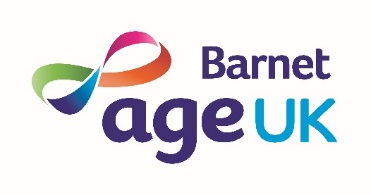 September 2019 Age UK Barnet, Ann Owens Centre, Oak Lane, East Finchley, London, N2 8LT		                Tel: 020 8432 1415All activities may be subject to change.10 – 1111 – 1212.30 – 1.301.30 – 3pmTuesday 3rdTea & ChatGentle ExerciseLunch ClubQuizThursday 5thTea & ChatGentle ExerciseLunch ClubGamesTuesday 10thTea & ChatGentle ExerciseLunch ClubSheltered Housing Party at St Mary’s N3 2pm  Thursday 12thTea & ChatGentle ExerciseLunch ClubMusical Afternoon: Peter Black – classical guitarTuesday 17thTea & ChatGentle ExerciseLunch ClubSingalong with HowardThursday 19ndTea & ChatGentle ExerciseLunch ClubFilmTuesday 24thTea & ChatGentle ExerciseLunch ClubGamesThursday 26thTea & ChatGentle ExerciseLunch ClubJazz Band, Bob and friends